NURSERY                          1:  Janet Guidry, Tannor Simmons		             8:  Amanda Rodgers		          15:  Kendra Warren		         22:  Brooke Hunter                                  29:  Diane BooneTODDLERS CHURCH                         1: Terri & Lana Cochran                          8: Kendra Warren & Timothy Balch                       15: Brandi McKinley & Brooke Hunter                      22: Melissa Bennett & Sarah Fuller
                     29:  Shawana & Mason MillerDEACONS OF THE WEEKApril 2 – 8:  Tom Greder, Michael Guidry, Howard BennettApril 9 - 15:  Robbie Miller Brett ONeal, Charles WoodwardApril 16 - 22:   Gary Mitchell, Chuck Simmons, Gary UzelApril 23 - 29:  Todd Spiers, Ken Hall, Doug SealApril 30 – May 6:  Brett ONeal, Jacob McKinley, Steve RodgersSANCTUARY FLOWERS                                    1:  Easter Lilies                                   8:  Victor & Terri Cochran                                15:  Jacob & Brandi McKinley                               22:  Bob & Margaret Nix	                 29:  Charles & Mary HopkinsAVERAGE ATTENDANCE FOR MARCHSunday School:  146Wed. Night (Children/Nursery):  40Wed. Night (Youth):   35Wed. Night (College):  3Super Seniors:  12                                           SYMPATHYOur Church Staff and Church Family extend deepest sympathy to:Evan Byrd and Family in the loss of his wifeBecky ByrdJUNIOR AUXILIARY OF PICAYUNELet’s Make A Difference!On Thursday, April 12th, 5-9 pmWith every flyer presented, Fatty’s will donate 10% of all sales to our local JA.Flyers are located in the Foyer.VACATION BIBLE SCHOOLJUNE 11 – 15WE NEED VOLUNTEERS!If you would like to help with VBS in any capacity thereis a sign-up sheet in the Foyer.MEMORY VERSE FOR MARCHJesus said to her, “I am the resurrection and the life.Whoever believes in me, though he die, yet shall he live,and everyone who lives and believes in me shall never die.Do you believe this?”                               John 11:25-26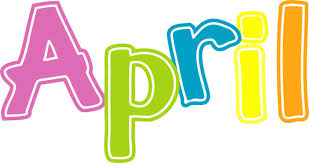   Sunday:Fellowship (Coffee & Donuts) - 9:00 a.m.Sunday School - 9:30 a.m.Morning Worship Service - 10:30 a.m.Discipleship Training - 5:00 p.m.Evening Worship – 6:00 p.m.Wednesday:Prayer Meeting/Bible Study (All Ages) - 6:30 p.m.______________________________________________________       1   EASTER – He Is Risen!       5   Assn. Spring Meeting – 6:30 pm – Goodyear Baptist Church       7   Prayer Plus (Men’s Prayer Group) – 8:00 am - Paul’ Pastry       8   Deacon’s Meeting – Following Evening Worship Service       9   Heaven’s Helpers – 6:30 pm (Guest Speaker; Lisa Daughdrill)     15  Church Council Meeting – 4:15 pm     19  Super Senior’s Lunch – 11:00 am – Cruise in Cafe – Kiln, MS     22  Earth Day22-25  Pearl River Alive! Crusade – 6:30 pm – PRCC Coliseum                     (Wednesday, April 25th Youth Pizza Blast – 5:30 pm)          29  Men’s Ministry Breakfast – 8:00 am     29  DEADLINE for Graduates to turn in Scholarship Forms/Essay’s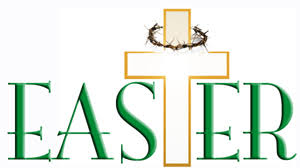 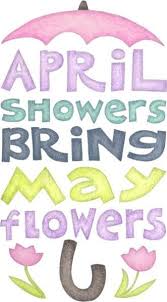 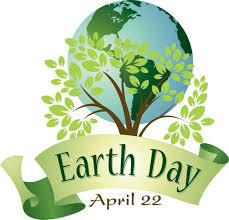 The Chime Newsletter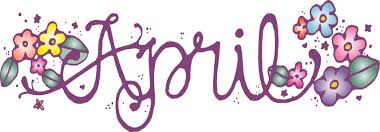 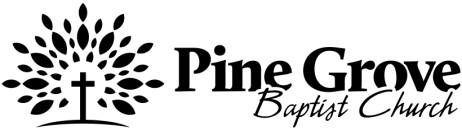 34 Pine Grove Road - Picayune, MS 39466Church Office: (601) 798-3645 – Fax (601) 798-8246Office Hours: Tues., Wed., & Thur. (8:00 am – 3:00 pm)E-Mail:  pgbcpicayune@gmail.comWeb Site:  www.pgncpicayune.comPine Grove Baptist Church Ministry Team:Bro. Cody Warren, PastorZack Malley, Minister to YouthDonald Balch,  Minister to ChildrenBenjy Rigney, Minister of MusicJamie ONeal, Church SecretaryCrystal Ramos, Financial Secretary